           КАРАР                                                                                     ПОСТАНОВЛЕНИЕ  «01» февраль   2017й.                    № 02/3            «01»  февраля   2017 г.О передаче  автомобильных дорог общего пользования местного значениясельского поселения  Ассинский  сельсовет муниципальную собственность     муниципального района Белорецкий районРеспублики БашкортостанРуководствуясь Федеральным законом от 27 мая 2014 года № 136-ФЗ «О внесении изменений в статью 26.3 Федерального закона «Об общих принципах организации законодательных (представительных) и исполнительных органов государственной власти субъектов Российской Федерации» и Федеральный закон «Об общих принципах организации местного самоуправления в Российской Федерации»»,Постановляю:1.Передать безвозмездно в собственность муниципального района Белорецкий район   Республики    Башкортостан муниципальное имущество      сельского поселения Ассинский  сельсовет муниципального района Белорецкий район Республики Башкортостан по перечню  согласно приложению.2.Администрации сельского поселения Ассинский  сельсовет муниципального района Белорецкий район Республики Башкортостан в установленном порядке заключить с Администрацией муниципального района Белорецкий район Республики  Башкортостан договор о передаче имущества, указанного в перечне  настоящего решения, в муниципальную собственность.   3. Контроль  за исполнением настоящего постановления оставляю за собой.      Глава Сельского поселения                                      В.Г.Юсупов.Приложение Постановлению главы  сельского поселения Ассинский  сельсовет муниципального района Белорецкий район Республики Башкортостанот  01  февраля 2017г.  № 02/3                                           ПЕРЕЧЕНЬавтомобильных дорог общего пользования местного значения, передаваемых в муниципальную собственностьмуниципального района Белорецкий районРеспублики БашкортостанБАШКОРТОСТАН РЕСПУБЛИКАhЫ    БЕЛОРЕТ РАЙОНЫ                    районЫНЫңАСЫ АУЫЛ СОВЕТЫ                                                       АУЫЛ БИЛәМәһЕ ХАКИМИәТЕ4535262 БР, Белорет районы, Асы ауылы,  Мөбәрәков  урамы, 25/1тел.: (34792) 7-85-13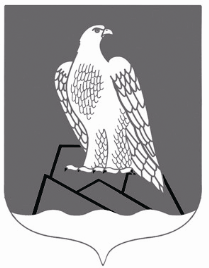 АДМИНИСТРАЦИЯ СЕЛЬСКОГО ПОСЕЛЕНИЯ АССИНСКИЙ СЕЛЬСОВЕТМУНИПАЛЬНОГО РАЙОНА БЕЛОРЕЦКИЙ РАЙОН РЕСПУБЛИКИ БАШКОРТОСТАН453562, РБ, Белорецкий район, с.Ассы, ул.Мубарякова, 25/1тел.: (34792) 7-85-13п/ пИдентификационный номерНаименование автомобильной дорогиНаименование участка автомобильной дорогиЭкс-плуа-таци-онные километрыКатегория дорогиПротяженность, кмПротяженность, кмПротяженность, кмвсегов том числев том числествердым покрытиемиз них с асфальто-бетонным1234567891.2.3.4.02:1:050103:29102:11:050102:56802:11:000000:201602:11:050301:413Автодорога, грунтовая с щебеночным покрытиемАвтодорога, грунтовая с щебеночным покрытиемАвтодорога, грунтовая с щебеночным покрытиемАвтодорога, грунтовая с щебеночным покрытиемс.Ассы, ул. Хуторскаяс.Ассы, ул.Мубаряковас.Ассы,                 ул.Больничнаяс.Бриштамак,  ул. Набережная0,7180,8110,5970,3830,7180,8110,5970,383